Witajcie, proszę o zapoznanie się z prezentacją : „Warzywa kapustne”https://prezi.com/gpx4gcf_y1d9/warzywa-kapustne/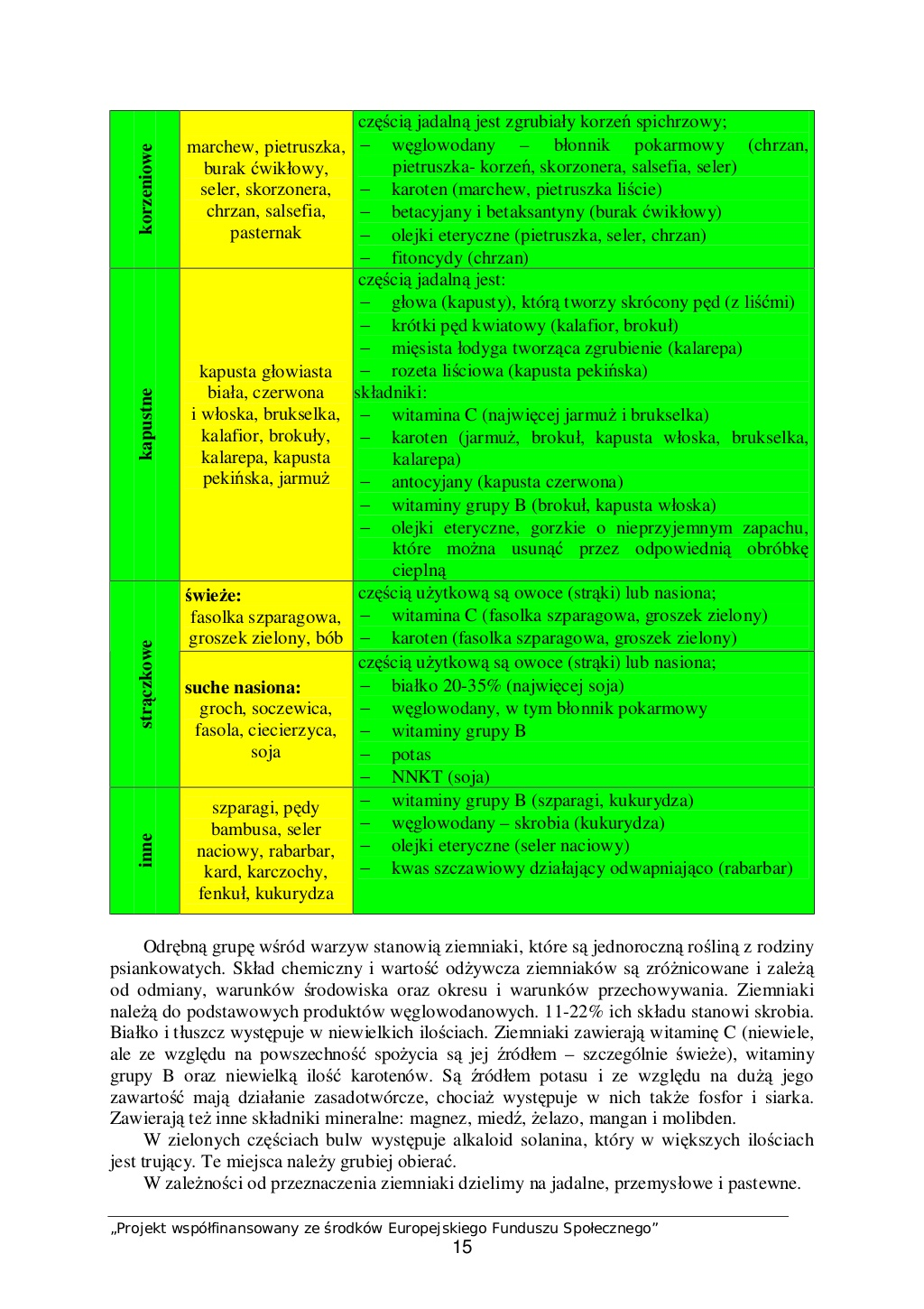 Wykonaj ćwiczenie i odeślij na e-mail: a.p.narkielon@wp.plNazwij poniższe warzywa 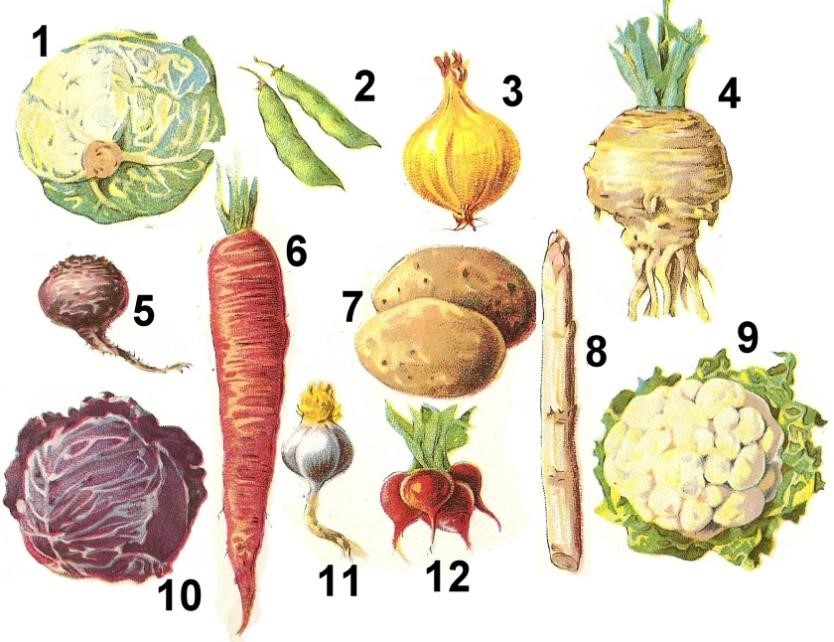 1……………………………  2…………………………… 3…………………………… 4………………………….. 5…………………………… 6……………………………. 7…………………………….. 8…………………………….. 9……………………………...10………………………….. 11………………………….. 12…………………………… 